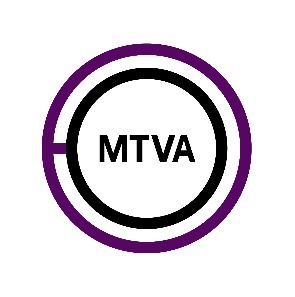 MACSKÁSSYGYULA2017MACSKÁSSYGYULA2017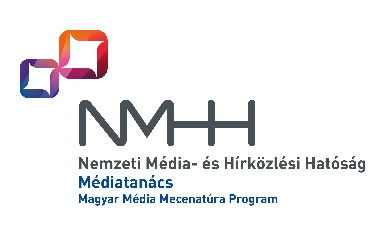 NYILATKOZAT A KÖZSZOLGÁLTATÁSOK ELLENTÉTELEZÉSÉRE VONATKOZÓ SZABÁLYOKNAK VALÓ MEGFELELÉSRŐLa támogatási szerződés 2. számú mellékleteNYILATKOZAT A KÖZSZOLGÁLTATÁSOK ELLENTÉTELEZÉSÉRE VONATKOZÓ SZABÁLYOKNAK VALÓ MEGFELELÉSRŐLa támogatási szerződés 2. számú mellékletea kedvezményezett nevea kedvezményezett nevea kedvezményezett képviselőjének nevea kedvezményezett képviselőjének nevea pályázati kérelem iktatószámaa pályázati kérelem iktatószámaa megítélt támogatás összegea megítélt támogatás összegeAlulírott, mint a kedvezményezett képviselője az ÁPF VI. fejezete 26. pontjának megfelelően nyilatkozom, hogyaz Európai Unió működéséről szóló szerződés 106. cikke (2) bekezdésének az általános gazdasági érdekű szolgáltatások nyújtásával megbízott egyes vállalkozások javára közszolgáltatás ellentételezése formájában nyújtott állami támogatásra való alkalmazásáról szóló 2012/21/EU bizottsági határozat (HL L 7., 2012.1.11., 3-10. o., a továbbiakban: Határozat) 5. cikke (9) bekezdésének való megfelelés érdekében olyan speciális elkülönített elszámolást vezetek, amelyből a Határozat 5. cikkének (2)-(4) bekezdésében meghatározott követelmények ellenőrizhetőek,a Határozat 2. cikke (1) bekezdésének a) pontja értelmében az ellentételezés mértéke feladatonként nem haladja meg évenként a 15 millió eurót.Alulírott, mint a kedvezményezett képviselője az ÁPF VI. fejezete 26. pontjának megfelelően nyilatkozom, hogyaz Európai Unió működéséről szóló szerződés 106. cikke (2) bekezdésének az általános gazdasági érdekű szolgáltatások nyújtásával megbízott egyes vállalkozások javára közszolgáltatás ellentételezése formájában nyújtott állami támogatásra való alkalmazásáról szóló 2012/21/EU bizottsági határozat (HL L 7., 2012.1.11., 3-10. o., a továbbiakban: Határozat) 5. cikke (9) bekezdésének való megfelelés érdekében olyan speciális elkülönített elszámolást vezetek, amelyből a Határozat 5. cikkének (2)-(4) bekezdésében meghatározott követelmények ellenőrizhetőek,a Határozat 2. cikke (1) bekezdésének a) pontja értelmében az ellentételezés mértéke feladatonként nem haladja meg évenként a 15 millió eurót.Alulírott, mint a kedvezményezett képviselője az ÁPF VI. fejezete 26. pontjának megfelelően nyilatkozom, hogyaz Európai Unió működéséről szóló szerződés 106. cikke (2) bekezdésének az általános gazdasági érdekű szolgáltatások nyújtásával megbízott egyes vállalkozások javára közszolgáltatás ellentételezése formájában nyújtott állami támogatásra való alkalmazásáról szóló 2012/21/EU bizottsági határozat (HL L 7., 2012.1.11., 3-10. o., a továbbiakban: Határozat) 5. cikke (9) bekezdésének való megfelelés érdekében olyan speciális elkülönített elszámolást vezetek, amelyből a Határozat 5. cikkének (2)-(4) bekezdésében meghatározott követelmények ellenőrizhetőek,a Határozat 2. cikke (1) bekezdésének a) pontja értelmében az ellentételezés mértéke feladatonként nem haladja meg évenként a 15 millió eurót.Alulírott, mint a kedvezményezett képviselője az ÁPF VI. fejezete 26. pontjának megfelelően nyilatkozom, hogyaz Európai Unió működéséről szóló szerződés 106. cikke (2) bekezdésének az általános gazdasági érdekű szolgáltatások nyújtásával megbízott egyes vállalkozások javára közszolgáltatás ellentételezése formájában nyújtott állami támogatásra való alkalmazásáról szóló 2012/21/EU bizottsági határozat (HL L 7., 2012.1.11., 3-10. o., a továbbiakban: Határozat) 5. cikke (9) bekezdésének való megfelelés érdekében olyan speciális elkülönített elszámolást vezetek, amelyből a Határozat 5. cikkének (2)-(4) bekezdésében meghatározott követelmények ellenőrizhetőek,a Határozat 2. cikke (1) bekezdésének a) pontja értelmében az ellentételezés mértéke feladatonként nem haladja meg évenként a 15 millió eurót.Alulírott, mint a kedvezményezett képviselője kötelezettséget vállalok, hogy mindazon dokumentumokat, amelyek a támogatás Határozattal való összeegyeztethetőségét alátámasztják, a támogatás odaítélésétől számított 10 évig megőrzöm.Alulírott, mint a kedvezményezett képviselője kötelezettséget vállalok, hogy mindazon dokumentumokat, amelyek a támogatás Határozattal való összeegyeztethetőségét alátámasztják, a támogatás odaítélésétől számított 10 évig megőrzöm.Alulírott, mint a kedvezményezett képviselője kötelezettséget vállalok, hogy mindazon dokumentumokat, amelyek a támogatás Határozattal való összeegyeztethetőségét alátámasztják, a támogatás odaítélésétől számított 10 évig megőrzöm.Alulírott, mint a kedvezményezett képviselője kötelezettséget vállalok, hogy mindazon dokumentumokat, amelyek a támogatás Határozattal való összeegyeztethetőségét alátámasztják, a támogatás odaítélésétől számított 10 évig megőrzöm.Kelt:      Kelt:      Kelt:      Kelt:      ……………………………………a kedvezményezettet képviselő személy aláírása……………………………………a kedvezményezettet képviselő személy aláírása……………………………………a kedvezményezettet képviselő személy aláírása……………………………………a kedvezményezettet képviselő személy aláírása